SAMENVATTING BIOLOGIE. – THEMA 4.  BS.1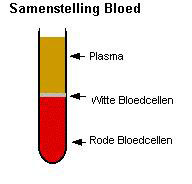 De bestanddelen van bloed zijn: Bloedplasma  vloeistof (55%)Rode bloedcellen  vaste deeltjes  (44%)Witte bloedcellen  vaste deeltjes	Bloedplaatjes  vaste deeltjes			Bloedplasma;Lichtgele vloeistofBestaat uit 7% uit eiwitten (plasma-eiwitten), zoals fibrinogeen  grote rol bij bloedstolling.Bestaat uit 91% water.Bestaat uit 2% opgeloste stoffen.Functies;Het vervoeren van voedingsstoffen, afvalstoffen en zuurstoffen een klein beetje.Bloedplasma speelt ook samen met bloedplaatjes een grote rol bij bloedstolling  korstje.Rode bloedcellen;Vaste bestanddelenPer mm3 bloed komen ongeveer 5000.000 rode bloedcellen voor.Rode bloedcellen bevatten een rode kleurstof; hemoglobine (soort eiwitten), hierdoor kunnen de rode bloedcellen gemakkelijk zuurstof opnemen en afgeven.Hebben geen celkern.Functies; Rode bloedcellen vervoeren zuurstof door het lichaam.Witte bloedcellen;Hebben geen vaste vorm  kunnen door kleine openingen in de wand van de kleinste bloedvaten heen.Functies;Witte bloedcellen sluiten ziekteverwekkers in  de bacteriën zitten in de witte bloedcel   bacteriën gaan dood  meestal de witte bloedcel ook, dit gebeurd wanneer een wond ontstoken is. De etter en pus uit een wond bestaat uit gedode bacteriën & dode witte bloedcellen.Onschadelijk maken van ziekteverwekkers.Bloedplaatjes;Uit elkaar gevallen cellen, geen celkern.Per mm3 bloed komen er ongeveer 300.000 bloedplaatjes voor.Functie;Speelt een belangrijke rol bij bloedstolling.Bloedarmoede = Anemie.Gebeurtenis  het aantal rode bloedcellen zijn te laag of het gehalte van hemoglobine is te laag.Oorzaken  te weinig ijzerzout in het voedsel.Door dat het koud is  winter(bij vrouwen) Door menstruatieSlecht eten, weinig slapen.Gevolgen / verschijnselen; duizeligheid en zwak.Kortademig, vermoeid en hoofdpijn.Trombose;Soms kan het bloed ook binnen de bloedvaten stollen.  Er ontstaat een bloedprop in een bloedvat.  trombose. Soms kan zo’n bloedprop een bloedvat afsluiten, waardoor het bloed niet verder kan stromen.BS2. De bloedsomloop;De weg die het bloed aflegt noemen we de bloedsomloop.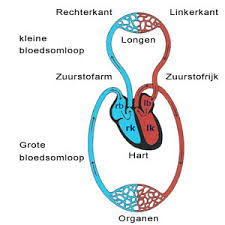 Er bestaan verschillende typen bloedsomlopen: De open bloedsomloop (bij ongewervelde dieren) De gesloten bloedsomloop (bij gewervelde dieren):Enkelvoudige bloedsomloop (bijv. bij vissen)Dubbele bloedsomloop (bij vogels en zoogdieren)